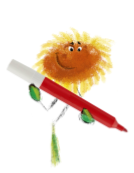 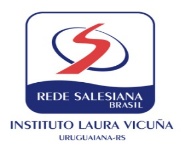 LISTA DE MATERIAIS 2019INFANTIL IOBS: Todos os materiais deverão ser identificados com o nome da criança e virem para escola em uma caixa de papelão.Qtd:Descrição:Qtd:Descrição:01Almofada02Lixas grossas01Argila01Marcador permanente03Bastões de cola quente – fino01Novelo de lã - cor que preferir03Blocos de folhas A301Pacote de creative paper01Caixa de cola colorida – 6 cores01Pacote de palito de picolé01Caixa de caneta hidrocor com ponta grossa – 12 cores01Pacote de prendedor de roupa - madeira03Caixas de massas de modelar – SOFT01Papel celofane01Caixa de giz de cera – 12 cores01Papel sulfitão branco01Camiseta ADULTA, (usada) para pintura01Pincel n° 1402Caneta de tecido – cores diferentes01Pincel atômico grosso – preto01Cesta de vime - pequena/média01Pote de sorvete - vazio01Creme dental01Prancheta 01Cola branca atóxica - 90g---Retalhos de tecido com diferentes texturas e cores (reaproveitamento de acervo da família)01Cola bastão atóxica01Rolinho para pintura01Copo ou caneca plástica – sem canudo01Rolo de fita larga05Envelopes A4 02Sacos didáticos01Escova dental com estojo de proteção01Tesoura arredondada01Fita adesiva larga02Tinta guache de 250 ml – cores diferentes01Lanterna (pequena com pilhas)01Toalha média para o lanche01Livro de história para a caixa de livros da sala